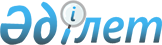 Об установлении публичного сервитутаРешение акима Пешковского сельского округа Федоровского района Костанайской области от 1 июня 2020 года № 10. Зарегистрировано Департаментом юстиции Костанайской области 2 июня 2020 года № 9239
      В соответствии с подпунктом 1-1) статьи 19, подпунктом 2) пункта 4 статьи 69 Земельного кодекса Республики Казахстан от 20 июня 2003 года, статьей 35 Закона Республики Казахстан от 23 января 2001 года "О местном государственном управлении и самоуправлении в Республике Казахстан" аким Пешковского сельского округа Федоровского района РЕШИЛ:
      1. Установить акционерному обществу "Транстелеком" публичный сервитут на земельные участки в целях прокладки и эксплуатации волоконно-оптической линии связи "Костанай-Золотая Сопка" расположенные на территории села Пешковка Пешковского сельского округа Федоровского района Костанайской области общей площадью 3,60 гектар.
      2. Государственному учреждению "Аппарат акима Пешковского сельского округа Федоровского района" в установленном законодательством Республики Казахстан порядке обеспечить:
      1) государственную регистрацию настоящего решения в территориальном органе юстиции;
      2) размещение настоящего решения на интернет-ресурсе акимата Федоровского района после его официального опубликования.
      3. Контроль за исполнением настоящего решения оставляю за собой.
      4. Настоящее решение вводится в действие по истечении десяти календарных дней после дня его первого официального опубликования.
					© 2012. РГП на ПХВ «Институт законодательства и правовой информации Республики Казахстан» Министерства юстиции Республики Казахстан
				
      Аким 

А. Ержанов
